1. SAVEZNI TRENING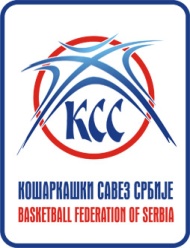 NOVI SAD 03.04.2016.SPISAK TRENERAGODIŠTE:   2001GODIŠTE:   2002GODIŠTE:   2003prvi trenerMilkan MrđatrenerMilan BjeloševićtrenerNenad MilovanovićtrenerDimitrije Stojiljkovićprvi trenerSandra RadulovićtrenerSelena Pavlović NestorovićtrenerBojan IvanovićtrenerVuk Stepanovićprvi trenerŽeljko VasiljevićtrenerMarjan StojanactrenerZoran KostadinovićtrenerAna Mrkić